MAPAS DEL TIEMPO PARA COMENTAR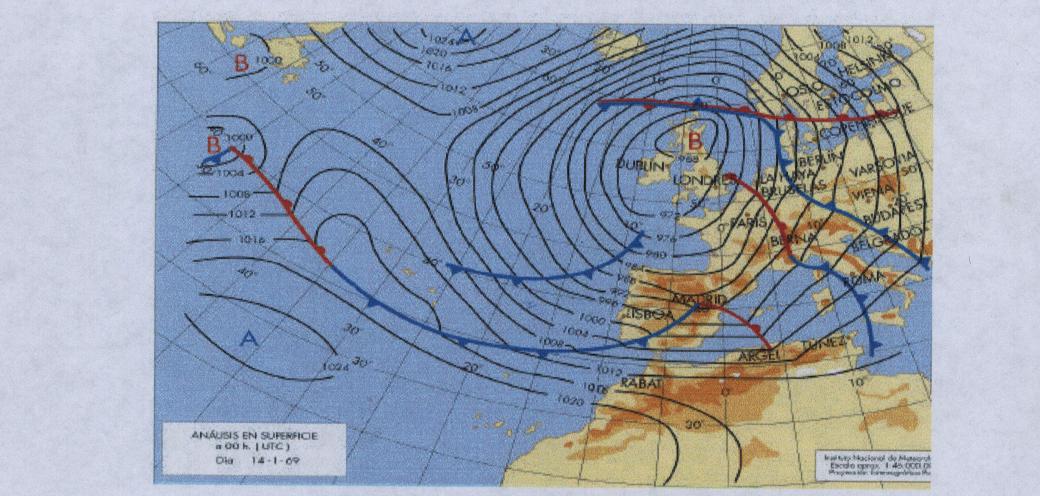 1º-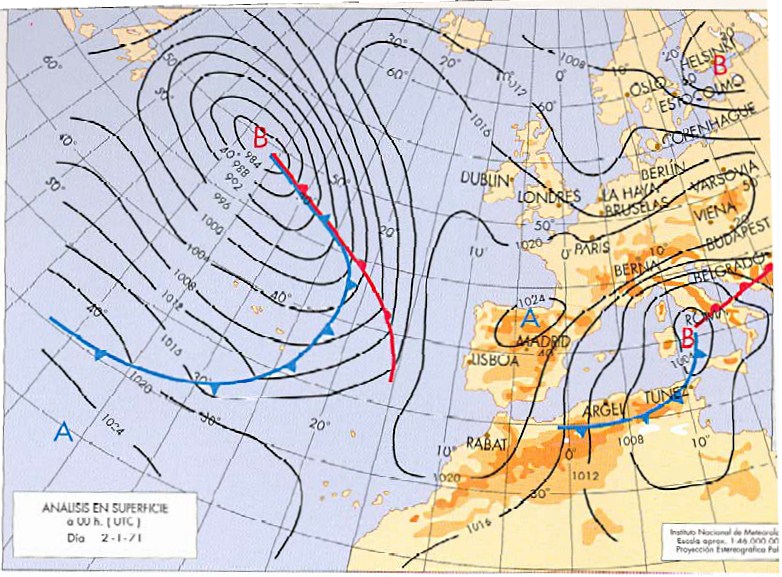 2º-3º-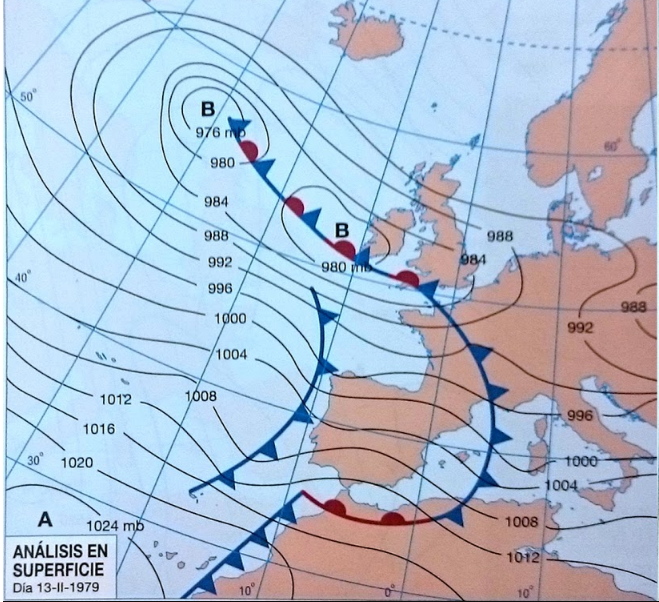 4º-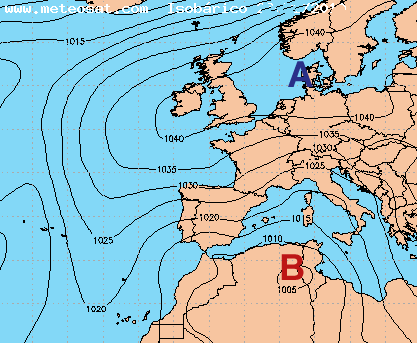 